ПОСТАНОВЛЕНИЕ«17»декабря 2019 года			№432П. ЭнемОб утверждении порядка и методики планирования бюджетных ассигнований бюджета МО «Энемское городское поселение» на 2020 и на плановый период 2021 и 2022 годов	В соответствии со статьей 174.2 Бюджетного кодекса Российской Федерации и в целях формирования бюджета МО «Энемское городское поселение» на 2020 год и на плановый период 2021 и 2022 годов, постановляю -1.Утвердить порядок планирования бюджетных ассигнований бюджета МО «Энемское городское поселение» на 2020 год и на плановый период 2021 и 2022 годов согласно приложению №1;2.Утвердить методику планирования бюджетных ассигнований бюджета МО «Энемское городское поселение» на 2020 год и на плановый период 2021 и 2022 годов согласно приложению №2.3.Настоящее постановление разместить на официальном сайте администрации муниципального образования «Энемское городское поселение» в информационно-телекоммуникационной сети Интернет.4.Контроль за исполнением настоящего постановления возложить на заместителя главы администрации муниципального образования «Энемское городское поселение» - Цыганкову Елену Александровну.5. Настоящее постановление вступает в силу со дня его обнародования.Глава муниципального образования«Энемское городское поселение» 						Х.Н. ХоткоПриложение №1 к постановлению от 17.12.2019г. № 432Порядок планирования бюджетных ассигнований бюджета МО «Энемское городское поселение» на 2020 год и на плановый период 2021 и 2022 годовНастоящий порядок планирования бюджетных ассигнований бюджета МО «Энемское городское поселение» на 2020 год и на плановый период 2021 и 2022 годов (далее – Порядок) устанавливает правила расчета бюджетных ассигнований бюджета при подготовке проекта решения МО «Энемское городское поселение» о Бюджете МО «Энемское городское поселение» на 2020 год и на плановый период 2021 и 2022 годов.Основные понятия и термины, используемые в настоящем Порядке, применяются в значениях, установленных Бюджетным кодексом Российской Федерации и нормативными правовыми актами МО «Энемское городское поселение»Бюджетные ассигнования группируются по видам в соответствии со статьей 69 Бюджетного кодекса Российской Федерации и рассчитываются с учетом положений статей 69.1, 70, 74.1, 78, 78.1, 78.2, 79, 79.1, 80 Бюджетного кодекса Российской Федерации.Планирование объемов бюджетных ассигнований бюджета МО «Энемское городское поселение» осуществляется по программным расходам (расходным обязательствам, включенным в муниципальные программы МО «Энемское городское поселение»), и непрограммным расходам, скорректированным с учетом задач, обозначенных в Указе Президента Российской Федерации от 7 мая 2019 года №204 «О национальных целях и стратегических задачах развития Российской Федерации на период до 2024 года».В состав бюджетных ассигнований включаются расходы на реализацию муниципальных программ МО «Энемское городское поселение» в соответствии с постановлениями Главы муниципального образования «Энемское городское поселение».Планирование бюджетных ассигнований осуществляется раздельно по действующим и принимаемым расходным обязательствам.Сформированные предложения по объемам бюджетных ассигнований на исполнение действующих и принимаемых расходных обязательств на 2020-2022 годы формируются и обосновываются по установленным формам в электронном виде в программном комплексе «Проект-СМАРТ ПРО» (модуль «План-СМАРТ» и модуль «Госзадание-СМАРТ». Ввод данных в модулях программного комплекса «Проект-СМАРТ Про» осуществляется до 1 сентября 2019 года. При этом объемы бюджетных ассигнований заносятся в рублях с округлением до сотен (например, 2557 рублей, необходимо округлить до 2600 рублей, 2448 рублей – до 2400 рублей) в разрезе каждого подведомственного учреждения.Планирование бюджетных ассигнований на финансовое обеспечение выполнения муниципального задания осуществляется в соответствии с общероссийскими базовыми (отраслевыми) перечнями (классификаторами) муниципальных услуг и работ.Планирование бюджетных ассигнований за счет федерального и республиканского бюджета осуществляется на основе проекта республиканского бюджета на 2020 год и на плановый период 2021 и 2022 годПланируемые объемы бюджетных ассигнований бюджета МО «Энемское городское поселение» могут корректироваться в зависимости от прогнозируемого объема доходов бюджета МО «Энемское городское поселение» и поступлений источников финансирования его дефицита.Приложение №2 к постановлению от 17.112.2019г. № 432Методика планирования бюджетных ассигнований бюджета муниципального образования «Энемское городское поселение» на 2020 год и на плановый период 2021 и 2022 годовНастоящая методика устанавливает основные подходы и положения, применяемые субъектами бюджетного планирования в процессе планирования бюджетных ассигнований бюджета муниципального образования «Энемское городское поселение» на 2020 год и на плановый период 2021 и 2022 годов. За базовые объемы бюджетных ассигнований на 2020 год на исполнение действующих расходных обязательств принимаются показатели, утвержденные решением Совета народных депутатов муниципального образования «Энемское городское поселение» от 14.12.2018 года №14-2 «Об утверждении бюджета муниципального образования «Энемское городское поселение» на 2019 год и плановый период 2020 и 2021 годов». Объемы бюджетных ассигнований на 2021 и 2022 годы рассчитываются исходя из параметров 2020 года, а также с учетом положений настоящей методики.Базовые объемы бюджетных ассигнований на исполнение действующих расходных обязательств на 2020 год корректируются на суммы расходов, возникших в результате структурных и организационных преобразований в установленных сферах деятельности (включая оптимизация штатной численности и фонда оплаты труда и изменения контингента получателей), а также корректируются на суммы, необходимые для реализации решений, принятых или планируемых к принятию в 2019 году и подлежащих учету при уточнении бюджета муниципального образования «Энемское городское поселение» на текущий год.К числу таких решений относятся:Поддержание установленных Указами Президента Российской Федерации от 7 мая 2012 года №597 «О мероприятиях по реализации государственной социальной политики», от 1 июня 2012 года №761 «О Национальной стратегии действий в интересах детей на 2012-2017 годы» и от 29 декабря 2012 года №1688 «О некоторых мерах по реализации государственной политики в сфере защиты детей-сирот и детей, оставшихся без попечения родителей» показателей соотношения средней заработной платы отдельных категорий работников со среднемесячным доходом от трудовой деятельности в Республике Адыгея ежегодно с 1 января;Обеспечение минимального размера оплаты труда, установленного Федеральным законом от 19 июня 2000 года №82-ФЗ «О минимальном размере оплаты труда»;Расходы на оплату труда работников бюджетного сектора экономики, за исключением оплаты труда отдельных категорий работников бюджетной сферы, указанных в подпункте 1 настоящего пункта, определяются с учетом индексации на прогнозный уровень инфляции в 2020 году – 3,8%, в 2021 году – 4,0%, в 2022 году – 4,0% ежегодно с 1 октября;Увеличение бюджетных ассигнований на исполнение публичных нормативных обязательств на прогнозный уровень инфляции в 2020 году – 3,8%, в 2021 году – 4,0%, в 2022 году – 4,0% ежегодно с 1 февраля;Увеличение объемов бюджетных ассигнований на обеспечение деятельности администрации муниципального образования «Энемское городское поселение» (за исключением расходов на оплату труда и на увеличение стоимости основных средств) на прогнозный уровень инфляции ежегодно с 1 января на 3,8%.При расчете объемов бюджетных ассигнований на исполнение расходных обязательств в 2021 и 2022 годы:Исключаются расходы на исполнение расходных обязательств, срок действия которых ограничен или истекает в предшествующем, соответственно, 2021 или 2022 году;В случае если расходы предусмотрены не с начала года, расходы рассчитываются с учетом годовой потребности на соответствующий период;В случае если расходы не предусмотрены в соответствующем году, они определяются с учетом действующих нормативных правовых актов, договоров (соглашений), обуславливающих возникновение расходных обязательств муниципального образования «Энемское городское поселение» на 2021 и 2022 годы.Объемы бюджетных ассигнований на уплату налогов, сборов и иных обязательных платежей в бюджетную систему Республики Адыгея рассчитываются отдельно по видам налогов, сборов и иных обязательных платежей исходя из прогнозируемого объема налоговой базы и значения налоговой ставки.Субъекты бюджетного планирования в рамках бюджетных полномочий главных распорядителей средств бюджета муниципального образования «Энемское городское поселение» осуществляют планирование соответствующих расходов бюджета муниципального образования «Энемское городское поселение», составляют обоснования бюджетных ассигнований, обеспечивают результативность, адресность и целевой характер использования бюджетных средств.Начисления на выплаты по оплате труда устанавливаются с учетом положения главы 34 части второй Налогового кодекса Российской Федерации и Федерального закона от 24 июля 1998 года №125-ФЗ «ОБ обязательном социальном страховании от несчастных случаев на производстве и профессиональных заболеваний».Объемы бюджетных ассигнований на социальное обеспечение населения (в том числе на исполнение публичных нормативных обязательств) рассчитываются путем умножения планируемого норматива на прогнозируемую численность физических лиц, являющихся получателями выплат с учетом особенностей назначения отдельных социальных выплат гражданам.Объемы бюджетных ассигнований на предоставление мер адресной социальной поддержки отдельным категориям граждан в целях исключения неэффективных расходов планируются с учетом оптимизации публичных нормативных обязательств с 1 января 2020 года и повышения адресности оказания социальной помощи, льгот и услуг.Объемы бюджетных ассигнований по остальным видам (направлениям) расходов определяются без применения индексации.Объемы бюджетных ассигнований на реализацию региональных проектов, ведомственных целевых программ рассчитываются плановым методом, и их наименования указываются в соответствии с паспортами (проектами паспортов) соответствующих программ.Объемы бюджетных ассигнований на реализацию региональных проектов, направленных на достижение результатов национальных проектов (федеральных проектов) уточняются в соответствии с паспортами региональных проектов.Планирование бюджетных ассигнований на бюджетные инвестиции (реализацию инвестиционных проектов) осуществляются в соответствии с постановлением Кабинета Министров Республики Адыгея от 4 апреля 2011 года №55 «Об утверждении порядка формирования и реализации Республиканской адресной инвестиционной программы».Объемы бюджетных ассигнований на исполнение обязательств по погашению и обслуживанию муниципального внутреннего долга муниципального образования «Энемское городское поселение» рассчитываются плановым методом в соответствии с нормативными правовыми актами, договорами и соглашениями, определяющими условия привлечения, обращения и погашения муниципальных долговых обязательств, с учетом прогноза объема задолженности по каждому долговому обязательству и сроков погашения ранее привлеченных заемных средств. В ходе рассмотрения бюджетных проектировок бюджета муниципального образования «Энемское городское поселение» на 2020-2022 годы Финансовый отдел может запрашивать у субъектов бюджетного планирования информации и материалы, имеющие отраслевую специфику, включая расшифровки по отдельным направлениям затрат для объективного формирования бюджета муниципального образования «Энемское городское поселение».                    РЕСПУБЛИКА АДЫГЕЯ             ТАХТАМУКАЙСКИЙ РАЙОНАДМИНИСТРАЦИЯМУНИЦИПАЛЬНОГО ОБРАЗОВАНИЯ« ЭНЕМСКОЕ ГОРОДСКОЕ ПОСЕЛЕНИЕ»Индекс 385132,  п. Энем ул. Чкалова,13 (887771)  42-5-10; (887771) 44-2-71www.аmoenem.ru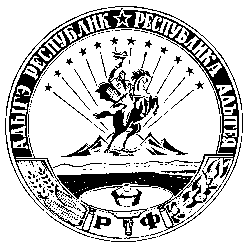 АДЫГЭ РЕСПУБЛИК ТЭХЪУТЭМЫКЪОЕ   РАЙОНМУНИЦИПАЛЬНЭ ЗЭХЭТ«ИНЭМ  КЪЭЛЭ  ТIЫСЫПIЭ»ИАДМИНИСТРАЦИЙИндекс 385132,  п. Энемур. Чкаловэм ыцIэкIэ щытыр, 13(887771) 42-5-10; (87771) 44-2-71www.аmoenem.ru